 Income Tax and Goods and Services Tax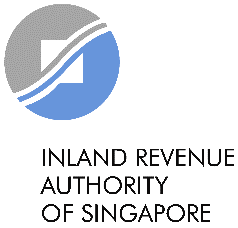 Annual Renewal Form for Accounting Software Register Section 1: Details of Accounting SoftwareSection 2: Particulars of Applicant *Please ensure that at least one of the contact numbers stated in Section 2(b) and 2(c) is localSection 3: Declaration (to be completed by the accounting software developer’s Managing Director, Chief Executive Officer (or equivalent) or any duly authorised officer)Please check the boxes to indicate that you have read and confirm the following conditions: I am authorised to provide the above information and to complete this declaration on my firm’s behalf; My firm’s accounting software is compliant with the principles and requirements in IRAS’ e-Tax Guide: “Guide on Accounting Software (for Software Developers)”; My firm’s accounting software has incorporated the requirement to accommodate Customer Accounting for prescribed goods for GST purposes; My firm has sufficient working capital to continue its operations for the next 24 months and funds to satisfy maturing short-term debt; I have read the Conditions stipulated in the Appendix (Conditions for Listing in IRAS’ Accounting Software Register), accept these Conditions and agree to be bound by them; I undertake to inform IRAS immediately if, during the period within which my firm’s software is listed on the IRAS ASR: there is any material change to my firm’s ability to continue with its operations / service its resellers and consumers, orthere is any change to the software, including a version upgrade to the software that is listed in the IRAS ASR, ormy firm and/ or its accounting software is no longer compliant with the requirements listed in the Guide on Accounting Software (for Software Developers).APPENDIXConditions for Listing in IRAS’ Accounting Software RegisterIntroductionThe Entity has indicated that it wishes to list its accounting software on IRAS’ Accounting Software Register (“ASR”).IRAS will consider the listing of the Entity’s accounting software in the ASR, provided that:The Entity accepts and agrees to be bound by the Conditions stipulated in Paras 1 to 7; andThe Entity confirms that the accounting software is compliant with the IRAS e-Tax Guide, “Guide on Accounting Software (for Software Developers)”.The submission of the Annual Renewal Form for accounting software developers does not give the Entity an entitlement to continue to be listed in the ASR.IRAS reserves the right to take additional factors (e.g. financial standing, track record) into consideration during the application process. IRAS reserves the right to request demonstrations of the software and/ or additional information on the Entity, during the renewal process and/ or the period during which the software is approved for listing on the IRAS ASR, to ensure compliance with the conditions (e.g. financial standing, technical requirement) to be listed in the ASR.The acceptance by IRAS of the Annual Renewal Form for accounting software developers does not constitute a service.Who these Conditions apply toThese Conditions apply to the Entity and IRAS.Changes to ConditionsIRAS may change the Conditions at any time.IRAS will make all reasonable attempts to bring any impending changes to the attention of the Entity, prior to the changes taking effect.If the Entity does not accept the changes to the Conditions, it shall notify IRAS immediately, and IRAS will remove the Entity’s accounting software from the ASR. Information providedAll information provided to IRAS by the Entity for the purpose of listing its accounting software in the ASR must be true, complete and accurate.Compliance with IRAS’ e-Tax Guide, “Guide on Accounting Software (for Software Developers)” and Singapore tax lawsIRAS may make changes to the e-Tax Guide, “Guide on Accounting Software (for Software Developers)” at any time. It is the responsibility of the Entity to ensure that its ASR-listed accounting software is compliant with the e-Tax Guide at all times.The Entity is responsible for keeping abreast of developments in Singapore tax laws. Any changes to the Singapore tax laws should be accurately reflected in the ASR-listed accounting software.If the accounting software is no longer compliant with the IRAS e-Tax Guide, “Guide on Accounting Software (for Software Developers)”, the Entity is responsible for informing IRAS within 7 calendar days from the date of discovering the non-compliance. The Entity is also responsible for fixing the accounting software and providing a status update to IRAS within 14 calendar days from the date of informing IRAS.If IRAS finds that the ASR-listed accounting software is non-compliant with the e-Tax Guide, “Guide on Accounting Software (for Software Developers)”, and the Entity had failed to inform IRAS and fix its accounting software (as mentioned in Para 5.3), IRAS will remove the Entity’s accounting software from the ASR immediately and the Entity shall provide all affected resellers / consumers with a free software upgrade to the compliant version within 14 calendar days of the date IRAS informs the Entity that its accounting software is non-compliant. Should the Entity be unable to provide such an upgrade, the Entity shall compensate its affected resellers / consumers (e.g. reimburse the cost of replacing the non-compliant software) within 14 calendar days of the date IRAS informs the Entity that its accounting software is non-compliant.  The Entity is responsible for informing IRAS if there are any material changes to the Entity’s ability to continue with its business operations / service its resellers / consumers within 7 calendar days from the date of the material change. The Entity is also responsible for informing its resellers / consumers and compensating / assisting them in accordance with the contracts between the parties.While IRAS will make all reasonable attempts to notify the Entity prior to the removal of the Entity’s accounting software from the ASR, IRAS nonetheless reserves the right to remove any software from the ASR at any time, for any reason, and without notice.The listing of the accounting software in the ASR does not constitute any endorsement or sponsorship of the software by IRAS. The Entity will not in any way represent that its accounting software has any such endorsement or sponsorship.IRAS retains ownership of the ASR at all times, and may make changes to the ASR at any time, including the removal of any listed accounting software from the ASR.The Entity understands Section 28 of the Inland Revenue Authority of Singapore Act, and the Entity and its resellers will only use the wording prescribed in Para 6.3 of the e-Tax Guide, “Guide on Accounting Software (for Software Developers)” in all their marketing / promotional efforts and materials.  Dispute resolutionThe Entity must investigate any complaint made to it in relation to the accounting software listed in the ASR and notify IRAS about the complaint within 7 calendar days from the date of receipt of the complaint. The Entity will rectify the complaint and provide a status update to IRAS within 14 calendar days from the date of notifying IRAS.Where IRAS receives notice of a complaint made in relation to the accounting software listed in the ASR, the Entity, or the completeness or accuracy of the information or attachments provided by the Entity, IRAS:Will refer the complainant to the Entity for resolution of the complaint. The Entity will rectify the complaint and provide a status update to IRAS within 14 calendar days from the date of referral of the complainant to the Entity; May independently investigate the complaint.Where IRAS investigates a complaint under Para 6.2(b), it will notify the Entity about the outcome of the investigation within 30 calendar days from the date IRAS receives notice of the complaint. If arising from the investigation, IRAS believes the complaint to be of substance, the Entity must rectify the complaint immediately to the satisfaction of IRAS.LiabilityIRAS will not be liable for any losses or damages, loss of income, profit or savings, or indirect, incidental, special, consequential or punitive damages arising from or in connection with the use of an accounting software listed in the ASR.If the Entity breaches any of these Conditions stipulated from Paras 1 to 7, IRAS may commence legal proceedings to protect its interests, remove the Entity’s accounting software from the ASR, and / or publicise the Entity’s breach of Conditions via the IRAS ASR webpage.Glossary“Entity” means the firm which developed and is the legal owner of the accounting software that the firm intends to list in IRAS’ ASR.“IRAS” means the Inland Revenue Authority of Singapore.“Conditions” means the conditions stipulated in Paras 1 to 7.“Singapore tax laws” means all relevant Income Tax and Goods and Services Tax legislation.Name(s) of accounting software Version number(s) of accounting softwareNumber of units sold from 1 Jan 2017 to 31 Dec 2017 or at the time of submission of the renewal form, whichever is earlier (include units from the previous version if there is a version upgrade) Total number of users as at 31 Dec 2017 (or at the time of submission of the renewal form, whichever is earlier)Total number of users that are GST registered as at 31 Dec 2017, if information is available (or at the time of submission of the renewal form, whichever is earlier)Particulars of FirmNameUENAddressFirm’s StampParticulars of Firm’s Managing Director, Chief Executive Officer (or equivalent) or any duly authorised officer*Particulars of Firm’s Managing Director, Chief Executive Officer (or equivalent) or any duly authorised officer*NameIdentification numberDesignationContact numberEmail addressAlternative Contact Information [Please provide the details of the alternative contact person(s), if available]*  Alternative Contact Information [Please provide the details of the alternative contact person(s), if available]*  Contact Person 1NameIdentification numberDesignationContact numberEmail addressContact Person 2NameIdentification numberDesignationContact numberEmail addressName and signature of Managing Director, Chief Executive Officer (or equivalent) or any duly authorised officerDate